自己健康管理表※①～③のいずれかに当てはまる場合は、下記いずれかの相談先に電話でご相談ください。① 息苦しさ（呼吸困難）、強いだるさ（倦怠感）、高熱等の強い症状のいずれかがある人② 基礎疾患等を持っており、重症化しやすい人③ ①・②に該当せず、発熱や咳など比較的軽い風邪の症状が4日以上続くか、4日を待たずとも自身が「強い症状」だと思う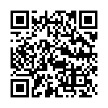 かかりつけ医がいる場合はかかりつけ医に相談診療可能と公表されている福岡県内医療機関 https://www.pref.fukuoka.lg.jp/contents/shinryo-kensa-kohyo.html新型コロナウイルス関連受診相談先■北九州市在住の方:0570-093-567(24時間受付）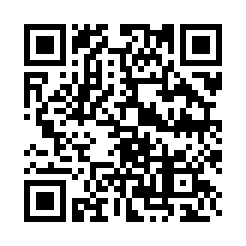 ■飯塚市在住の方　:0948-21-4972(平日8:30-17:00)　092-643-3288 (夜間休日）■その他福岡県内在住の方:【福岡県庁HP】https://www.pref.fukuoka.lg.jp/contents/covid-19-portal.html#a1-5≪提出先≫(戸畑地区保健センター・工学部 学生係)        E-mail:t.COVID-19.stu＠jimu.kyutech.ac.jp(飯塚地区保健センター・情報工学部 学生係)    E-mail:i.COVID-19.stu＠jimu.kyutech.ac.jp(若松地区保健センター・生命体 学生・留学生係)E-mail:w.COVID-19.stu＠jimu.kyutech.ac.jp学医確認欄氏名　　：所属：所属：居住地(市町村まで):学生番号：年齢：　　　歳連絡先：連絡先：日付日付　 月 　日(　)　 月 　日(　)　 月 　日(　)　 月　 日(　)　 月　 日(　)　 月　 日(　)  月 　日(　)体温朝(　　　)℃(　　　)℃(　　　)℃(　　　)℃(　　　)℃(　　　)℃(　　　)℃体温夜(　　　)℃(　　　)℃(　　　)℃(　　　)℃(　　　)℃(　　　)℃(　　　)℃症状咳あり なしあり なしあり なしあり なしあり なしあり なしあり なし症状喉の痛みあり なしあり なしあり なしあり なしあり なしあり なしあり なし症状強いだるさあり なしあり なしあり なしあり なしあり なしあり なしあり なし症状息苦しさあり なしあり なしあり なしあり なしあり なしあり なしあり なし症状薬の内服あり なしあり なしあり なしあり なしあり なしあり なしあり なし症状その他の症状あり なしあり なしあり なしあり なしあり なしあり なしあり なし日付日付　 月 　日(　)　 月　 日(　)　 月　 日(　)　 月　 日(　)　 月　 日(　)　 月　 日(　)月　 日(　)体温朝(　　　)℃(　　　)℃(　　　)℃(　　　)℃(　　　)℃(　　　)℃(　　　)℃体温夜(　　　)℃(　　　)℃(　　　)℃(　　　)℃(　　　)℃(　　　)℃(　　　)℃症状咳あり なしあり なしあり なしあり なしあり なしあり なしあり なし症状喉の痛みあり なしあり なしあり なしあり なしあり なしあり なしあり なし症状強いだるさあり なしあり なしあり なしあり なしあり なしあり なしあり なし症状息苦しさあり なしあり なしあり なしあり なしあり なしあり なしあり なし症状薬の内服あり なしあり なしあり なしあり なしあり なしあり なしあり なし症状その他の症状あり なしあり なしあり なしあり なしあり なしあり なしあり なし日付日付　 月 　日(　)　 月　 日(　)　 月　 日(　)　 月　 日(　)　 月　 日(　)　 月　 日(　)  月 　日(　)体温朝(　　　)℃(　　　)℃(　　　)℃(　　　)℃(　　　)℃(　　　)℃(　　　)℃体温夜(　　　)℃(　　　)℃(　　　)℃(　　　)℃(　　　)℃(　　　)℃(　　　)℃症状咳あり なしあり なしあり なしあり なしあり なしあり なしあり なし症状喉の痛みあり なしあり なしあり なしあり なしあり なしあり なしあり なし症状強いだるさあり なしあり なしあり なしあり なしあり なしあり なしあり なし症状息苦しさあり なしあり なしあり なしあり なしあり なしあり なしあり なし症状薬の内服あり なしあり なしあり なしあり なしあり なしあり なしあり なし症状その他の症状あり なしあり なしあり なしあり なしあり なしあり なしあり なし